Республика КарелияKarjalan TazavalduСовет Пряжинского национального муниципального районаPriäžän kanzallizen piirin NevvostoLIV заседание IVсозываLIV istundo IV kučunduРЕШЕНИЕ
   31 августа 2021 года                                                                                            № 44пгт ПряжаЗаслушав информацию Илюкович Елены Владимировны,  председателя Территориальной избирательной комиссии Пряжинского национального муниципального района, «О ходе подготовки к выборам депутатов Государственной Думы Российской Федерации, Законодательного Собрания Республики Карелия, Совета Матросского сельского поселения»,Совет Пряжинского национального муниципального районаР Е Ш И Л:1. Принять информацию Илюкович Елены Владимировны,  председателя Территориальной избирательной комиссии Пряжинского национального муниципального района, «О ходе подготовки к выборам депутатов Государственной Думы Российской Федерации, Законодательного Собрания Республики Карелия, Совета Матросского сельского поселения» к сведению.2. Рекомендовать Территориальной избирательной комиссии Пряжинского национального муниципального района:- обеспечить информирование жителей Пряжинского национального муниципального района  о ходе избирательной компании, кандидатах, формах бюллетеней, местах голосования, сроках голосования;- довести информацию о кандидатах, формах бюллетеней, местах голосования, сроках голосования до глав поселений Пряжинского национального муниципального района в целях размещения в зданиях администраций иных общественных местах для ознакомления.2. Возложить  контроль за выполнением настоящего Решения  на постоянные комиссии Совета Пряжинского национального муниципального района.3. Обнародовать настоящее Решение на официальном сайте Пряжинского национального муниципального района в сети Интернет и в установленных местах обнародования.Глава Пряжинского национальногомуниципального района                                                                       А.И. ОрехановО ходе подготовки к выборам депутатов Государственной Думы Российской Федерации, Законодательного Собрания Республики Карелия, Совета Матросского сельского поселения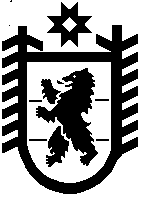 